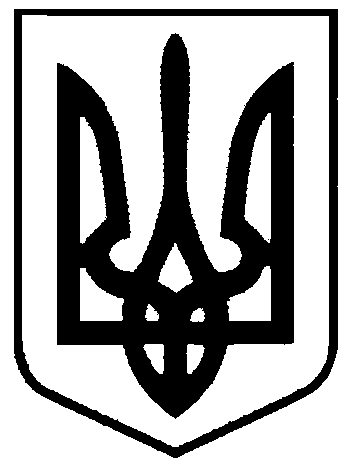 СВАТІВСЬКА МІСЬКА РАДАВИКОНАВЧИЙ КОМІТЕТРІШЕННЯвід  07 лютого 2020 р.                             м. Сватове                              № 5   Про надання службового житлового приміщення Гороховацькому І.М.Розглянувши протокол  № 1 спільного засідання профспілкового комітету та адміністрації КУ «Сватівська ЦРЛ»  від 06.12.2019  року   щодо виділення службового житлового приміщення по кв. Мирний,  15 квартира 57 м. Сватове лікарю-ортопеду травматологу КНП «Сватівська багатопрофільна лікарня» Гороховацькому Ігорю Миколайовичу, надані документи, враховуючи висновки житлово-побутової комісії при виконавчому комітеті Сватівської міської ради, керуючись ст.. 30 Закону України «Про місцеве самоврядування в Україні», ст.118 ЖК України, Положенням про порядок надання службових жилих приміщень і користування ними в Українській РСР, затвердженим постановою  постановою Ради Міністрів УРСР  від 4 лютого  1988 р. N 37, Виконавчий комітет Сватівської міської радиВИРІШИВ:Затвердити протокол № 1 спільного засідання профспілкового комітету  та адміністрації Комунального некомерційного підприємства «Сватівська багатопрофільна лікарня»   від 06.12.2019  року   «Про надання службової квартири».Надати лікарю – ортопеду – травматологу  Комунального некомерційного підприємства «Сватівська багатопрофільна лікарня»    Гороховацькому Ігорю Миколайовичу, зі складом сімї 1 чоловік двокімнатну благоустроєнну ізольовану квартиру жилою площею 29,5 кв.м.  по кв. Мирний, буд. 15 кв. 57 м. Сватове, на період роботи  в КНП «Сватівська багатопрофільна лікарня».  Юристу міської ради (Ачкасова С.О.) підготувати ордер на вселення до  службового  житлового приміщення.Контроль за виконанням даного рішення покласти на першого заступника міського голови Жаданову Л.В.Сватівський міський голова                                         Євген Рибалко